Základná škola Slovenských dobrovoľníkov 122/7 Slovenských dobrovoľníkov 122/7, 010 03 Žilina_______________________________________________________________________________Č.j. 230-1/2014                                                                                                                     Žilina 27.8. 2014Výzvana predloženie ponuky jednoduchá zákazka(podľa ustanovenia  § 9 zákona č.25/2006 Z. z. o verejnom obstarávaní a o zmene  a doplnení niektorých zákonov v znení neskorších predpisov)na predmet zákazky:„plastové dvere“ Identifikácia verejného obstarávateľaNázov organizácie:	              Základná škola Slovenských dobrovoľníkov 122/7  Sídlo organizácie:	                          Slovenských dobrovoľníkov 122/7, 010 03 Žilina       IČO:	37812980       Kontaktná osoba:	Meno priezvisko: Mgr. Mária Luptáková	0911515901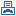 e-mail:zsbudatin@gmail.com2. Typ zmluvy:  zmluva3. Doba realizácie: termín jesenných prázdnin 30.10-2.11  20144.Miesto dodania tovaru: ZŠ Slovenských dobrovoľníkov 122/7, 010 03 ŽilinaOpis predmetu zákazky a jeho rozsah :Predmetom zákazky je výber dodávateľa na dodanie a montáž plastových dverí, demontáž a odvoz pôvodných drevených dverí. Bližšie informácie o zákazke sú obsahom špecifikácie. Predpokladaná cena zákazky 3 500,-  € s DPHUplynutie lehoty na predkladanie ponúk :Do 15.9.2014 do 10,00 hod.,doručenie poštou na adrese uvedenej v bode 1. tejto výzvy,  osobne na tej istej adrese v kancelárii ekonómky alebo elektronickou poštou na adresu zsbudatin@gmail.comObsah cenovej ponuky:cenová ponuka bude predložená v slovenskom jazyku  a v € /euro/,Spôsob určenia ceny : cena na predmet zákazky musí byť stanovená v zmysle zákona NR SR č. 18/1996 Z. z. o cenách v znení neskorších predpisov.  Uchádzač  ocení  jednotlivé položky   výzvy cenou s DPH v EUR. V cenovej ponuke uvedie identifikáciu firmy (názov, IČO) , zodpovednú osobu za vystavenie cenovej ponuky, tel. kontakt, dátum vystavenia ponuky , pečiatku. V prípade ak uchádzač nie je platca DPH uvedie  ceny bez DPH v  € s uvedením skutočnosti, že nie je platca DPH.Podmienky financovania: Verejný obstarávateľ neposkytuje žiaden preddavok. Platba prebehne po prevzatí zákazky objednávateľom bezhotovostne na základe vystavenej faktúry dodávateľomKritéria na vyhodnotenie ponúk:   najnižšia cena.                                                                                         Mgr. Mária Luptáková                                                                                                 riaditeľka školyŠpecifikácia plastových dveríNázov dodávateľa: ...................................................................Sídlo: ........................................................................................IČO: ..........................................................................................Cenovú ponuku vystavil:..........................................................Dátum: ................................................................Podpis a pečiatka: ...............................................NákresPopisDvere dvojkrídlovéFarba profilu:     bielaFarba tesnenia:           šedáSklo:                    koeficient prestupu tepla U=1,0, izolačné dvojskloPríslušenstvo:    zasklievacia lišta, hliníkový prah,                             vložka s kľúčom na zámok FAB                              kľučka, pántyDvere dvojkrídlové s pevným oknom horeFarba profilu:     hnedáFarba tesnenia:           šedáSklo:                    koeficient prestupu tepla U=1,0, izolačné dvojskloPríslušenstvo:    zasklievacia lišta, hliníkový prah,                             vložka s kľúčom na zámok FAB                              kľučka, pántyDvere dvojkrídlové s pevným oknom vpravoFarba profilu:     bielaFarba tesnenia:           šedáSklo:                    koeficient prestupu tepla U=1,0, izolačné dvojskloPríslušenstvo:    zasklievacia lišta, hliníkový prah,                             vložka s kľúčom na zámok FAB                              kľučka, pántyDemontáž a odvoz pôvodných drevených dverí, dodanie, montáž plastových dveríSpolu cena s DPH v €